PRESSEMITTEILUNG 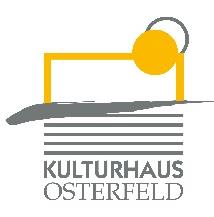 Freitag, 16. Dezember 2022 um 20.30 UhrKulturhaus Osterfeld – MalersaalDjango AsülRückspiegel 2022Ein satirischer RückblickWer nach vorne fährt, sollte den Blick nach hinten nicht vergessen. Das lernt man schon in der ersten Fahrstunde. Was in der räumlichen Dimension angebracht ist, kann also für die zeitliche Dimension nicht schlecht sein. Und das Jahr 2022 hat einen eigenen Abend im Rückspiegel wahrlich verdient. Mit bissigem Blick, urkomischen Wortwitz und wie immer energiegeladen nimmt Django Asül die Ereignisse der letzten zwölf Monate ins Visier. Ob Highlights oder Riesenflops, ob Politik, Gesellschaft oder Sport – nichts wird ausgelassen, aber garniert mit den unglaublichsten Kuriositäten des Jahres. Und das Ganze kräftig gewürzt, gerne auch mal hinterhältig und erfrischend fies. Wer als Zuschauer die vergangenen zwölf Monate so kurzweilig serviert bekommt, freut sich garantiert und amüsiert auf das neue Jahr!Eintritt: VK: € 21,00 / erm. 16,50 AK: € 24,70 / erm. 18,70Karten und Informationen gibt es im Kulturhaus Osterfeld (07231) 3182-15, dienstags bis freitags, 14.00 bis 18.00 Uhr, per Mail unter: karten@kulturhaus-osterfeld.de und an allen bekannten Vorverkaufsstellen oder unter www.kulturhaus-osterfeld.de.Pforzheim, den 27.10.2022i.A. Christine SamstagPresse und Sekretariat